EGR 262Fundamental Circuits LabFile:  N262L4Lab # 4Digital-to-Analog ConversionA.	Objectives	The objectives of this laboratory are to introduce the student to:Digital to analog conversion using an R-2R ladder networkB.	Materials	Breadboard with Arduino UNO	Adaptor (120V AC to 12 VDC, 1000 mA)	Seven 220  resistors	Ten 2.2 k resistors	Two 10 k resistors	Common-anode 7-segment display (GNS 3011 or similar)	Two momentary pushbutton switches (BTS-1102B-2 or similar)C.	Introduction	Circuit 1 below will be constructed and tested in lab using programs written for the Arduino UNO.  See the Presentation for Lab #4 for more detailed background information.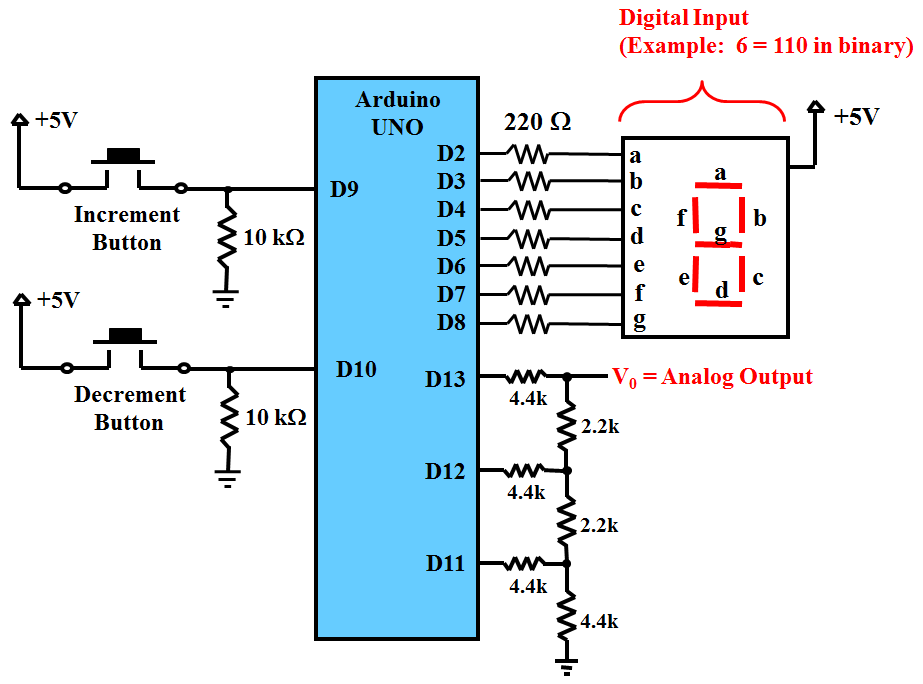 Circuit 1D.	Pre-Lab TasksUse Fritzing to draw a breadboard layout and schematic for Circuit 1. You should be able to simply add on to your Lab #3 breadboard layout.Save your breadboard layout and schematic for Lab 4 (.fzz file)Export the breadboard as a jpg image to insert in your lab report. Export the schematic as a jpg image to insert in your lab report.Perform a detailed analysis of the 3-bit R-2R ladder network to be used in the lab and shown below.  	Use superposition to analyze the circuit as shown in the lab presentation.  In particular:Analyze the circuit with b2 = 5V, b1 = 0V, and b0 = 0V.  Show all details of the analysis.Analyze the circuit with b2 = 0V, b1 = 5V, and b0 = 0V.  Show all details of the analysis.Analyze the circuit with b2 = 0V, b1 = 0V, and b0 = 5V.  Show all details of the analysis.Create a table of analog outputs versus digital inputs for all possible combinations of b2, b1, and b0 (see slide 14)Use Excel to form a stairstep graph of Analog Outputs versus Digital Inputs (see slide 16)What is the resolution (as a voltage) of the 3-bit DAC to be used in lab?  What is the resolution as a percentage?Write a function R2R( ) to control the R-2R DAC as follows:Input:  Count (should have value 0 to 7 represention binary 000 to 111)Outputs:  D13, D12, and D11 should be set HIGH or LOW according to the binary value of the input.The function might look as follows: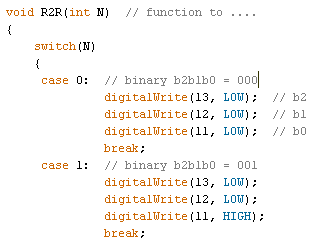 Write a C++ program for Lab #4 as follows: to control the R-2R DAC as follows:This program builds on the program for Lab #3, so begin with that program. Display brief instructions on the computer screen.A second button switch will be added.  One will be used to increment the counter and one to decrement the counter.The count should be initialized to 0 and shown on the 7-segment display and the computer screen.The count should be mod-8.When the user presses a button:The program should determine which button was pressed.The count should increment or decrement based on the button pressed.Two versions of the readButton( ) function will be needed with different variable names in each function (except for local variables):  one for incrementing and one for decrementing.  This is necessary because the readButton( ) function uses the last button state, last time the function was called, etc.The count should be displayed on the 7-segment display.  Do not make any changes to the display_digit( ) function from Lab #3.The count (in decimal and binary form) should be displayed on the computer screen.       Hint:   Serial.print(78, BIN) gives "1001110" (it is OK that it doesn’t show leading zeros)The function R2R( ) should be called to set or clear the appropriate digital pinsThe program might look something like the following://  Initial block of comments//  Global variables for incReadButton( ) function//  Global variables for decReadButton( ) function//  Other global variables void setup( ) {	//   Define input and output pins 	//   Set up serial communication 	//   Display instructions on the computer screen 	//   Display initial value (0) on 7-segment display        //   Display initial value (0) on computer screen        //   Call R2R( ) to send initial value (000) to output pins} void loop( ) {	//   if(incReadButton(incrementPin) == 1 && decReadButton(decrementPin) = 00)           {                //   Increment counter 		//   Adjust counter for mod-8 operation 		//   Display count on computer screen 		//   Display count on 7-segment display                 //  Call R2R( ) to send count to output pins           }           elseif( ……..)} void incReadButton(int buttonPin) {       // Modified code from Lab #3 (incReadButton( ) and decReadButton( ) must use different variable names)  }	 void decReadButton(int buttonPin) {       // Modified code from Lab #3 (incReadButton( ) and decReadButton( ) must use different variable names)  }	void display_digit(int N) { 	// Use code from Lab #3 (do not make any changes)} void R2R(int N) { 	// See Lab #3 Lecture for details } E.	In-Lab TasksBuild Circuit 1  Most of the circuit should already be in place from Lab #3.  Add the additional parts.The circuit should match your Fritzing breadboard layout.Use neat wiring practices.Testing the ProgramDownload and run the program for Lab 4.Verify that the counter properly increments and decrements (mod-8) both on the 7-segment display and on the computer screen.Connect a voltmeter to output V0 on the R-2R ladder network.  Measure and record the voltage for all 8 possible inputs.  Compare the voltages to the predicted analog voltages in the Pre-Lab section.  If they are not close, check the circuit and/or program for errors.Once the program is running correctly, use PrintScreen to obtain  a copy of the output to the computer screen and include it in the report.Demonstrate the program to the instructor .If any changes were made to the program, save the program under a different name (L4v2, perhaps) and include a copy in the Post-Lab section.Record comments for any problems encountered or lessons learned.F.	Post-Lab TasksDiscuss the performance of the program.Compare the measured analog outputs with the predicted analog outputs for each digital (binary) input.  Include % error. If you wanted to replace the 3-bit R-2R ladder network with a 10-bit R-2R ladder network:How many digital output pins would be needed for the R-2R circuit?How many 2.2 k resistors would be needed?How many different analong voltages would be available?What would be the increment between voltages (the resolution as a voltage)?G.	Report	A lab report is due 1 week after the date of the experiment.  The lab report must be your own work.  Copying data, tables, graphs, circuits, etc., from other students is not allowed and will result in grades of 0 on the lab.  Be sure to follow good practices for presenting all tables and graphs.  See the Presentation for Lab #1 for examples.The lab report should consist of the following sections:Title Page (include course number & title, lab number & title, date, and your name)Pre-Lab TasksInclude instructions or headings for all items to make the report easy to follow.In-Lab TasksInclude instructions or headings for all items to make the report easy to follow.Be sure to include comments from lab as well as measured data.Post-Lab TasksInclude instructions or headings for all items to make the report easy to follow.